Linear Transformations of RootsWe can use the general results regarding roots of polynomials to find an equation whose roots are related to the roots of the original equation i.e. the roots of the new equation are simply a linear transformation of the original roots.ExampleThe polynomial  has the roots  and . Without finding the roots, determine the equation with roots  and .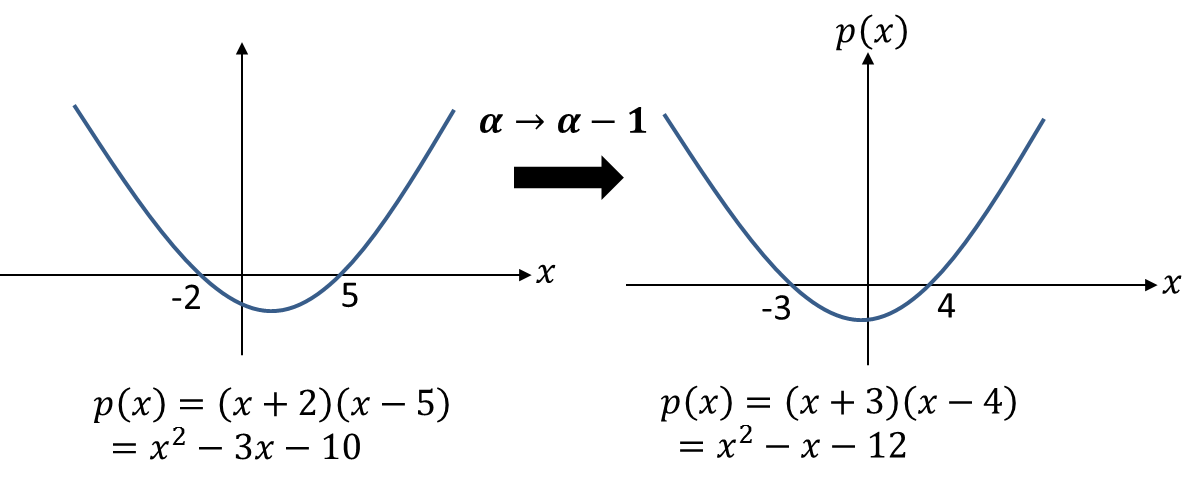 2 Methods:ExampleThe quartic equation  has roots . Find the equation with roots , ,  and .Test Your UnderstandingThe cubic equation  has roots . Find the equation with roots , 